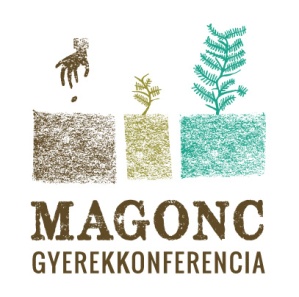 „FOGADJUNK ?!”Gyerekkonferencia 1.– az ENSZ Gyermekjogi Egyezmény 30. évfordulója –ELTE TÁTK, 2019. május 24.(1117 Budapest, Pázmány Péter sétány 1/A.)930 REGISZTRÁCIÓKonferálnak: Czakó Sándor (ELTE) és Kálló Dániel (WJF)1000 DÉKÁNI / REKTORI KÖSZÖNTŐK    		Dr. Juhász Gábor, dékán, habil. egyetemi docens, ELTE TÁTK    		Dr. Iványi Gábor, rektor, WJLF1020 – 1120 I. SZEKCIÓModerátor: Dr. Csepregi András, evangélikus lelkész, Fasori Evangélikus Gimnázium, WJLFElőadó: Rácz Andrea, habil. egyetemi docens, ELTE TÁTK Szociális Munka Tanszék    		1. Budapest School P10-es tanulócsoport    		2. Milyen az a más? címmel Budapest-Fasori Evangélikus Gimnázium 1120 – 1135 SZÜNET (Büfé)1135 – 1235 II. SZEKCIÓModerátor: Dr. Csikós Tímea, jogi előadó, adatvédelmi tisztviselő, Országos Rendőr FőkapitányságElőadó: Frank Kline, Pacific Lutheran College, Tacoma, US3. Kázsromság - Kázsmárk, cigányság, szegénység címmel a Közgazdasági Politechnikum Alternatív Gimnázium    		4. Jussunk közös nevezőre! címmel a Lauder Javne Közösségi Iskola csapat1235 – 1315 EBÉD (Büfé – szendvicsebéd)1315 – 1415 III. SZEKCIÓModerátor: Misetics Bálint, szociálpolitikus, aktivista, Oxford UniversityElőadó: Sipos Zoltán, aktivista, Utcáról Lakásba Egyesület5. Sylvester János Református Gimnázium és Szakgimnázium6. Van helyem a társadalomban címmel a Wesley János Óvoda, Általános Iskola, Szakközépiskola, Szakgimnázium és Gimnázium1415 – 1425 SZÜNET1425 – 1525 KEREKASZTAL Moderátor: Szabó Mária Nemzetközi kitekintés. Résztvevők: Frank Kline, George EisenMagyar helyzet. Résztvevők: Mészáros György, Mihály Bulcsú, Tóth Krisztina, Orosz Györgyi 7. Lauder Iskola és a Van Helyed Alapítvány együttműködése címmel a Lauder Javne Közösségi Iskola – egyéni1525 – 1600 NYILATKOZAT Nyilatkozat ismertetése, aláírása: „Mi, gyerekek, ilyen világban szeretnénk élni…”1600 – ZÁRÁS, FAÜLTETÉS  A konferencia ideje alatt megtekinthető a YounGo fotókiállítás - gyermekvédelemben élő gyermekek és fiatal felnőttek képei a gyermeki jogokról és a felnőtté válás kihívásairól.A nap folyamán fényképes és mozgóképes felvételek készülnek, melyet a konferencia résztvevői regisztrációjukkal, jelenlétükkel elfogadnak.Az előadások anyagait közzétesszük.A konferencia támogatói: 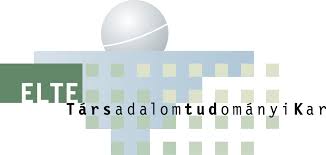 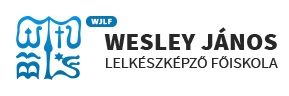 